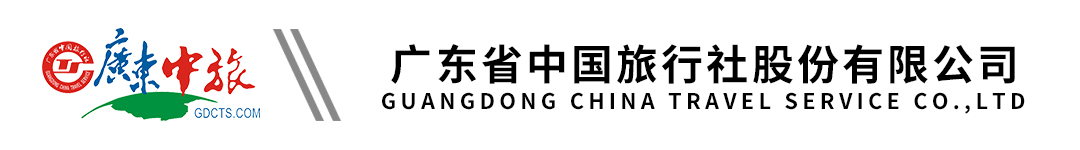 农行预存团（粤港澳）行程单行程安排费用说明其他说明产品编号ZB1605518677Lj出发地广东省-广州市目的地广东省行程天数1去程交通无返程交通无参考航班无无无无无产品亮点农行预存团（粤港澳），具体操作细则参照市场部通知。农行预存团（粤港澳），具体操作细则参照市场部通知。农行预存团（粤港澳），具体操作细则参照市场部通知。农行预存团（粤港澳），具体操作细则参照市场部通知。农行预存团（粤港澳），具体操作细则参照市场部通知。天数行程详情用餐住宿D1农行预存团（粤港澳）早餐：X     午餐：X     晚餐：X   无费用包含农行预存团（粤港澳）农行预存团（粤港澳）农行预存团（粤港澳）费用不包含农行预存团（粤港澳）农行预存团（粤港澳）农行预存团（粤港澳）预订须知农行预存团（粤港澳）